DELÅRSMÖTE 2021-11-24Förslag till dagordning1	Mötets öppnande2	Fastställande av dagordning3	Delårsmötets behöriga utlysande4	Fastställande av röstlängd5	Val av mötesfunktionärerA	OrdförandeB	SekreterareC	2 justerare tillika rösträknare6	Fastställande av medlemsavgift i enlighet med 6 §7	Verksamhetsplan 20228	Budget 20229	Förslag från styrelse och medlemmarA	Övrig information10	Avslutning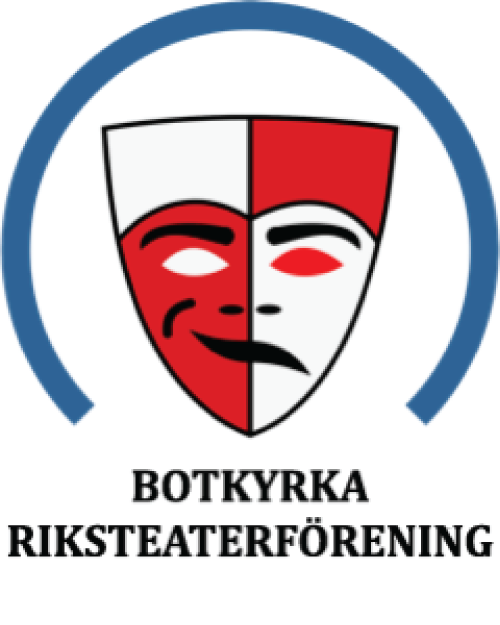 